EYFS/Key Stage 1/Key Stage 2 RE Coverage for Understanding Christianity & Gloucestershire Agreed Syllabus  TWO YEAR ROLLING PROGRAMME CYCLE A               2022-2023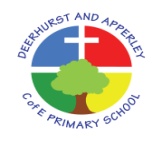 EYFS/Key Stage 1/Key Stage 2 RE Coverage for Understanding Christianity & Gloucestershire Agreed Syllabus  TWO YEAR ROLLING PROGRAMME CYCLE A               2022-2023EYFS/Key Stage 1/Key Stage 2 RE Coverage for Understanding Christianity & Gloucestershire Agreed Syllabus  TWO YEAR ROLLING PROGRAMME CYCLE A               2022-2023EYFS/Key Stage 1/Key Stage 2 RE Coverage for Understanding Christianity & Gloucestershire Agreed Syllabus  TWO YEAR ROLLING PROGRAMME CYCLE A               2022-2023EYFS/Key Stage 1/Key Stage 2 RE Coverage for Understanding Christianity & Gloucestershire Agreed Syllabus  TWO YEAR ROLLING PROGRAMME CYCLE A               2022-2023EYFS/Key Stage 1/Key Stage 2 RE Coverage for Understanding Christianity & Gloucestershire Agreed Syllabus  TWO YEAR ROLLING PROGRAMME CYCLE A               2022-2023EYFS/Key Stage 1/Key Stage 2 RE Coverage for Understanding Christianity & Gloucestershire Agreed Syllabus  TWO YEAR ROLLING PROGRAMME CYCLE A               2022-2023EYFS/Key Stage 1/Key Stage 2 RE Coverage for Understanding Christianity & Gloucestershire Agreed Syllabus  TWO YEAR ROLLING PROGRAMME CYCLE A               2022-2023EYFS/Key Stage 1/Key Stage 2 RE Coverage for Understanding Christianity & Gloucestershire Agreed Syllabus  TWO YEAR ROLLING PROGRAMME CYCLE A               2022-2023ValuesFriendshipThrough the roof Jesus heals a paralysed man whose friends let him down through the roof.Luke 5:18-25 The New TestamentRespectJesus shares a very special last meal with his friends, the disciples. The last supper and a betrayalThe New Testament Matthew 26, Mark 14, Luke 22 & John 13PerseveranceThe Parable of the Lost Sheep The New Testament Luke 15:3-10 and Matthew 18:10-14 PerseveranceThe Parable of the Lost Sheep The New Testament Luke 15:3-10 and Matthew 18:10-14 PerseveranceThe Parable of the Lost Sheep The New Testament Luke 15:3-10 and Matthew 18:10-14 ThankfulnessJesus heals ten men.The man who came back to Jesus to say, “Thank you”. Luke 17:11-19The New TestamentTrustThe storm on the lake Luke 8:23The New TestamentTruthfulnessJacob and Rebecca fool Isaac into blessing Jacob instead of Esau. The Old Testament Gen. 27-28Year group/Term12333456Little Deers Pre- schoolWhat is a church and why is it special?Who is Jesus? The Christmas StoryWhy am I precious to God?Why am I precious to God?Why am I precious to God?New life/Easter time.What is Diwali?What is a prayer and who prays?EYFSBeing Special: where do we belong?F2 INCARNATION: Why do Christians perform Nativity Plays at Christmas?What times/stories are special and why?What times/stories are special and why?What times/stories are special and why?F3 SALVATION: Why do Christians put a cross in an Easter garden?F1 GOD/ CREATION: Why is the word ‘God’ so important to Christians?What places are special and why?1 & 21.2 CREATION: Who Made the World? HarvestWhat does it mean to belong to a faith community?1.1 GOD: What do Christians believe God is Like?Who is Jewish and how do they live? (PART 1)Who is Jewish and how do they live? (PART 1)Who is Jewish and how do they live? (PART 1)Who is Jewish and how do they live? (PART 2)How should we care for the world and for others, and why does it matter?3 & 42a.1: CREATION/ FALL: What do Christians learn from the creation story?How do festivals and family life show what matters to Jewish people?2a.2 PEOPLE OF GOD: What is it like to follow God?2a.2 PEOPLE OF GOD: What is it like to follow God?How do festivals and worship show what matters to a Muslim?How do festivals and worship show what matters to a Muslim?2a.4 GOSPEL: What kind of world did Jesus want?How and why do religious and non-religious people try to make the world a better place?5 & 6Why do Hindus try to be good?2b.4 INCARNATIONWas Jesus the Messiah? Christmas2b.1: GOD: What does it mean if God is Holy and Loving?2b.1: GOD: What does it mean if God is Holy and Loving?Why is the Torah so important to Jewish people? Why is the Torah so important to Jewish people? 2b.5 GOSPEL: What would Jesus do?Why do some people believe in God and some people not? ORWhat matters most to Humanists and Christians?TWO YEAR ROLLING PROGRAMME CYCLE B 2023-2024TWO YEAR ROLLING PROGRAMME CYCLE B 2023-2024TWO YEAR ROLLING PROGRAMME CYCLE B 2023-2024TWO YEAR ROLLING PROGRAMME CYCLE B 2023-2024TWO YEAR ROLLING PROGRAMME CYCLE B 2023-2024TWO YEAR ROLLING PROGRAMME CYCLE B 2023-2024TWO YEAR ROLLING PROGRAMME CYCLE B 2023-2024ValuesFriendshipThrough the roof Jesus heals a paralysed man whose friends let him down through the roof.Luke 5:18-25 The New TestamentRespectJesus shares a very special last meal with his friends, the disciples. The last supper and a betrayalThe New Testament Matthew 26, Mark 14, Luke 22 & John 13PerseveranceThe Parable of the Lost Sheep The New Testament Luke 15:3-10 and Matthew 18:10-14 ThankfulnessJesus heals ten men.The man who came back to Jesus to say, “Thank you”. Luke 17:11-19The New TestamentTrustThe storm on the lake Luke 8:23The New TestamentTruthfulnessJacob and Rebecca fool Isaac into blessing Jacob instead of Esau. The Old Testament Gen. 27-28Little Deers Pre- schoolWhat is a church and why is it special?Who is Jesus? The Christmas StoryWhy am I precious to God?New life/Easter time.What is Diwali?What is a prayer and who prays?EYFSBeing Special: where do we belong?F2 INCARNATION: Why do Christians perform Nativity Plays at Christmas?What times/stories are special and why?F3 SALVATION: Why do Christians put a cross in an Easter garden?F1 GOD/ CREATION: Why is the word ‘God’ so important to Christians?What places are special and why?1 & 2Who is Muslim and how do they live? (PART 1)1.3 INCARNATION: Why does Christmas matter to Christians?Who is Muslim and how do they live? (PART 2)1.5 SALVATION: Why does Easter matter to Christians?1.4 GOSPEL: What is the good news Jesus brings?What makes some places sacred to believers?3 & 4What do Hindus believe God is like?2a.3 INCARNATION/ GOD: What is the Trinity? ChristmasWhat does it mean to be a Hindu in Britain today?2a.5 SALVATION: Why do Christians call the day Jesus died ‘Good Friday’? Easter2a.6 KINGDOM OF GOD: When Jesus left what was the impact of Pentecost?Why do some people think that life is like a journey and what significant events mark this?5 & 6What does it mean to be a Muslim in Britain today?What does it mean to be a Muslim in Britain today?2b.2CREATION/FALL: Creation & Science – Conflict or Complimentary?2b.6 SALVATION: What did Jesus do to save Human Beings? Easter OR 2b.7: SALVATION:What difference does the resur-rection make to Christians? Easter2b.8 KINGDOM OF GOD: What kind of King is Jesus? OR 2b.3 PEOPLE OF GOD: How can following God bring freedom and Justice?How does faith help people when life gets hard?